สรุปประชุมประชุมแลกเปลี่ยนเรียนรู้เครือข่ายคุ้มครองผู้บริโภคด้านสุขภาพ(เครือข่ายในแผนงานพัฒนาวิชาการและกลไกคุ้มครองผู้บริโภคด้านสุขภาพ (คคส.))วันที่ 30 – 31 มกราคม 2558   โรงแรมอมารี แอร์พอร์ต ดอนเมือง	แผนงานพัฒนาวิชาการและกลไกคุ้มครองผู้บริโภคด้านสุขภาพ (คคส.) คณะเภสัชศาสตร์ จุฬาลงกรณ์มหาวิทยาลัย จัดประชุมประชุมแลกเปลี่ยนเรียนรู้เครือข่ายคุ้มครองผู้บริโภคด้านสุขภาพ เพื่อแลกเปลี่ยนเรียรู้การดำเนินงานโครงการที่ผ่านมาระหว่างเครือข่าย ถอดบทเรียนการทำงาน และร่วมให้ความเห็นเพื่อปรับปรุง(ร่าง)แผนงาน คคส.ในระยะต่อไป โดยมีผู้เข้าร่วมประชุมประกอบด้วยภาคีเครือข่าย คคส.ทั้งภาครัฐ ภาคประชาชน และภาควิชาการ รวมทั้งคณะกรรมการกำกับทิศทางแผนงาน จำนวน 40 คน 	การประชุมนี้ได้รับเกียรติจาก ทพ.ศิริเกียรติ เหลียงกอบกิจ บรรยายเรื่อง แผนคุ้มครองผู้บริโภคด้านสุขภาพ  ในสำนักสนับสนุนการควบคุมปัจจัยเสี่ยงทางสุขภาพ สสส. จากนั้นผู้รับผิดชอบโครงการนำเสนอผลการดำเนินโครงการและให้ข้อเสนอแนะต่อ คคส. ประกอบด้วย กลุ่มโครงการกลไกคุ้มครองผู้บริโภคระดับภาค 4 โครงการ, กลุ่มโครงการการจัดลำดับความสำคัญของสินค้าไม่ปลอดภัย และตัวอย่างการแก้ไขปัญหาสินค้าไม่ปลอดภัยที่ค้นพบ 4 โครงการ, โครงการจัดการความรู้ด้านคุ้มครองผู้บริโภค 4 โครงการ, กลุ่มโครงการเครือข่ายปฏิบัติการพื้นที่ 4 โครงการ และ กลุ่มโครงการจัดการปัญหาคุ้มครองผู้บริโภคนำร่อง 6 โครงการ จากนั้นเป็นการแบ่งกลุ่มภาคีเครือข่าย เพื่อร่วมวางแผนการดำเนินงานกับ คคส.ในระยะต่อไป 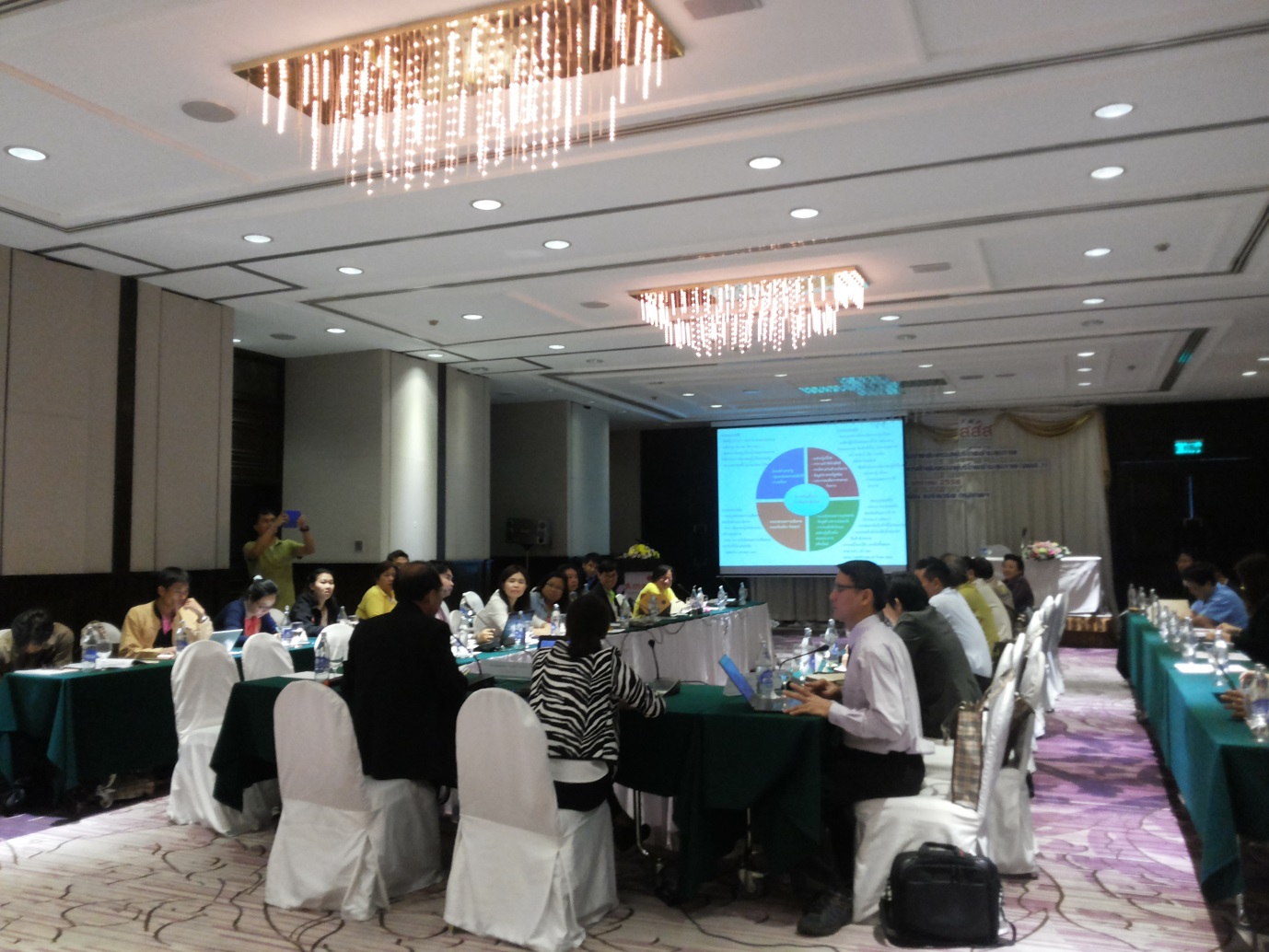 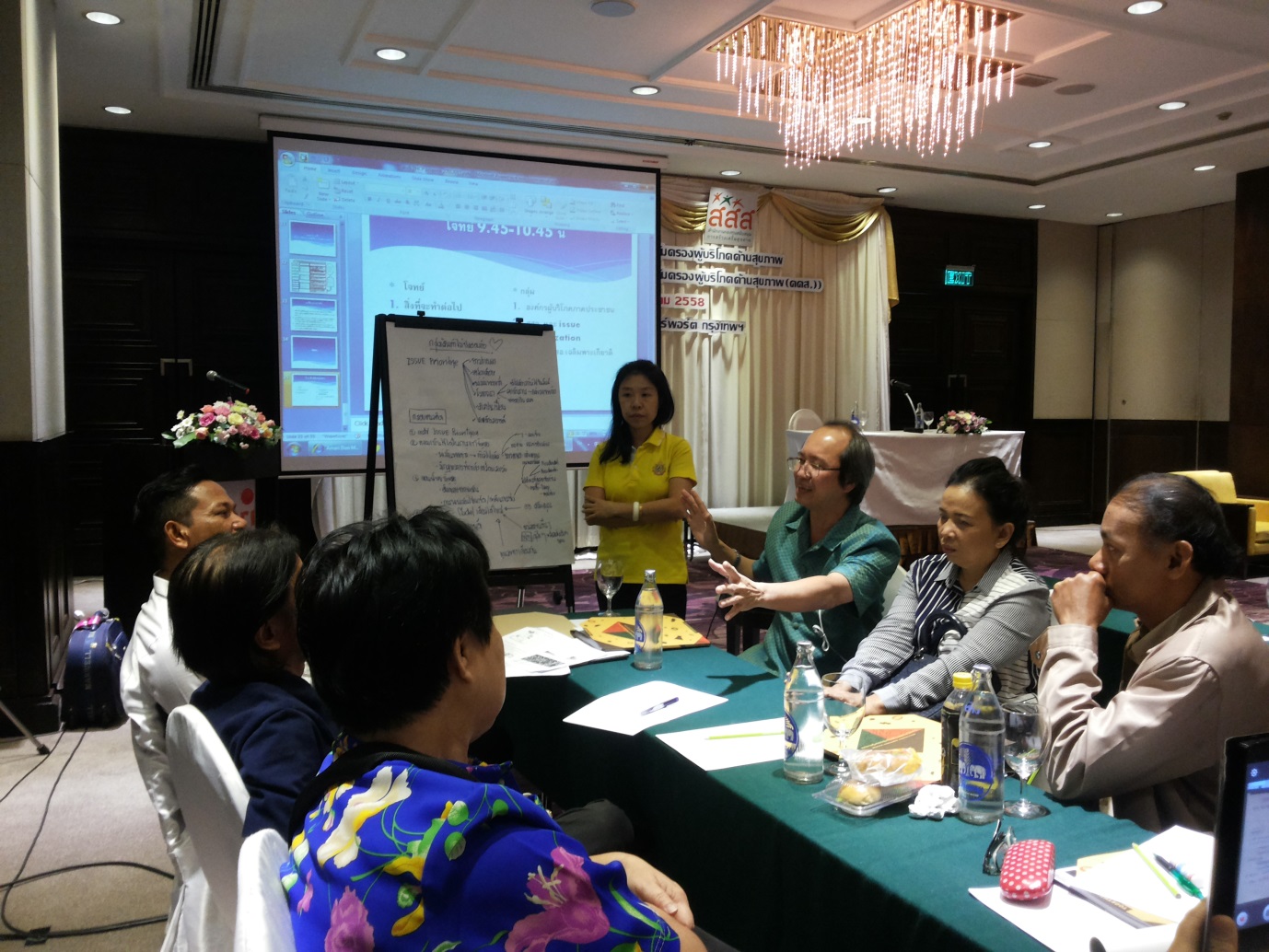 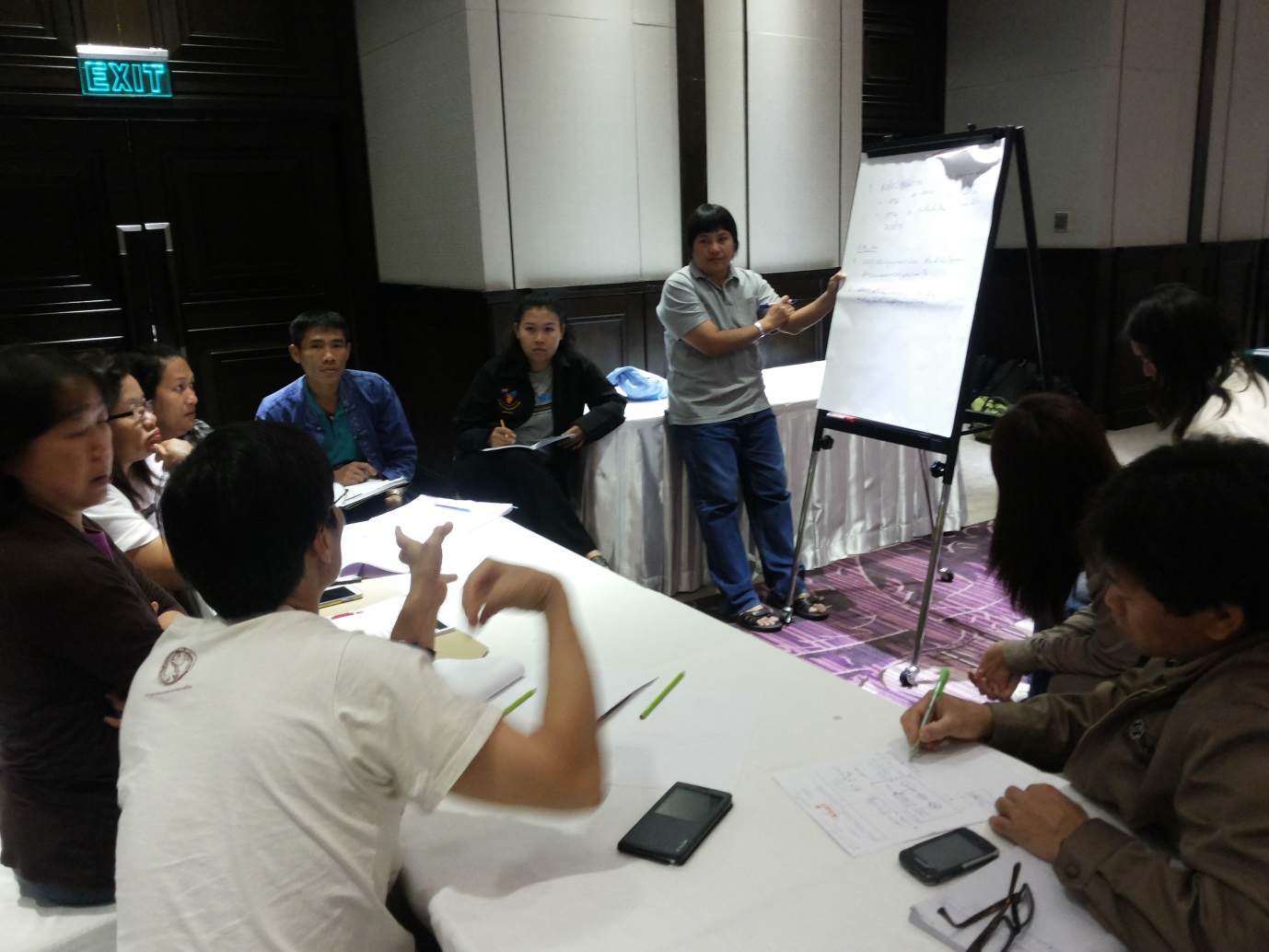 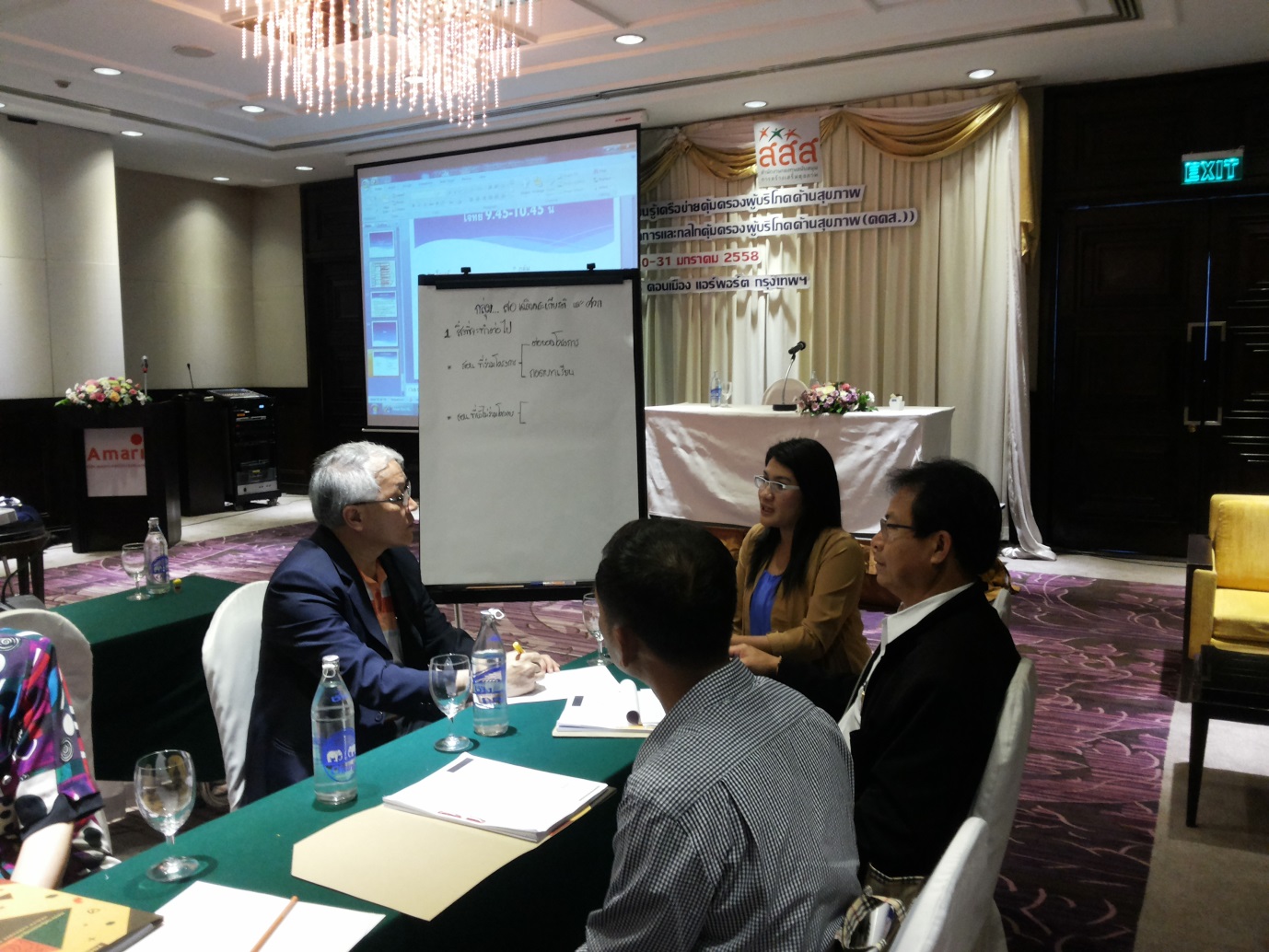 